Вступительные испытания:сертификаты централизованного тестирования по трем предметам: белорусскому (русскому) языку;математике;химии.Дальнейшее трудоустройство:Профессиональная деятельность специалиста по садово-парковому строительству позволяет работать ландшафтным  архитектором, инженером-проектировщиком, специалистом по озеленению населенных пунктов и частных территорий в проектных организациях и мастерских, подразделениях жилищно-коммунального хозяйства (ЖКХ), ботанических садах, питомниках, оранжереях,  цветоводческих хозяйствах, студиях флористики, лесхозах.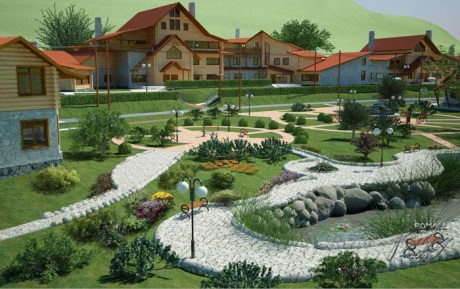 Контактные телефоны:8 (0165) 31-21-36 – приёмная комиссия8 (0165) 31-08-64 –деканатбиотехнологического  факультета8 (0165) 31-08-32–кафедра ландшафтного проектированияБиотехнологический факультет расположен по адресу:г. Пинск, ул. Пушкина, 4, учебный корпус №3.Проезд автобусами 2,12,13,32 до остановки«Концертный зал».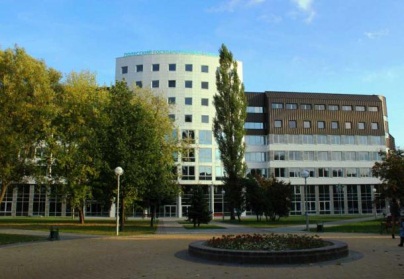 Дополнительную информацию по вопросам, связанным с поступлением на специальность «Садово-парковое строительство» специализацию «Ландшафтное проектирование»  в Полесский государственный университет, можно получить по адресу в Интернете http://www.polessu.by/ (вкладка Поступающим).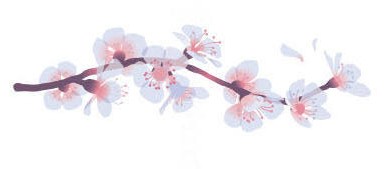 Уважаемые абитуриенты!От лица всех сотрудников хочу сказать, что поступив на наш факультет, вы сделаете правильный выбор! Здесь вы получите достойное образование, отличную возможность самореализации и гарантированное трудоустройство.Декан биотехнологического факультета,кандидат биологических наук Чещевик В.Т.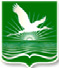 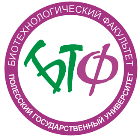 УЧРЕЖДЕНИЕ ОБРАЗОВАНИЯ«ПОЛЕССКИЙГОСУДАРСТВЕННЫЙУНИВЕРСИТЕТ»БИОТЕХНОЛОГИЧЕСКИЙФАКУЛЬТЕТИнформационный буклет дляабитуриентов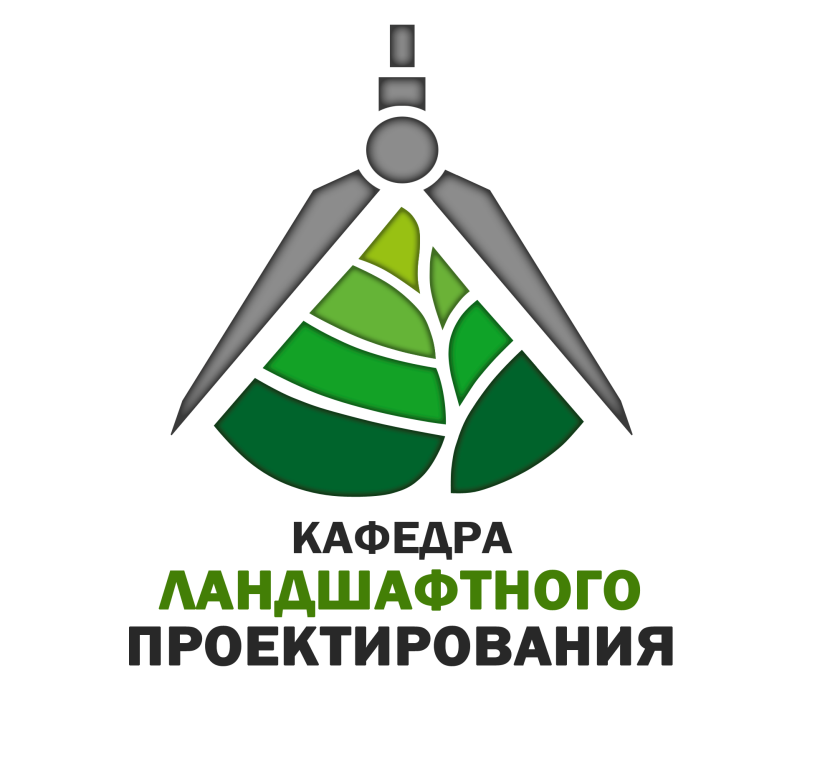 Специальность:«Садово-парковое строительство»Специализация:«Ландшафтное проектирование»2019Биотехнологический факультет приглашает активных, умных, смелых  и целеустремленных абитуриентов для познания тайн природы и раскрытия законов мироздания.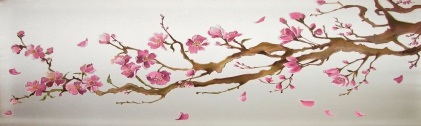 На биотехнологическом факультете осуществляется подготовка кадров в очной форме обучения на базе среднего образования по специальности: 1-75 02 01 «Садово-парковое строительство» специализация: 1-75 02 01 01 «Ландшафтное проектирование».Получаемая квалификация:  инженер садово-паркового строительства.Форма обучения:  дневная.Срок обучения:  4 года.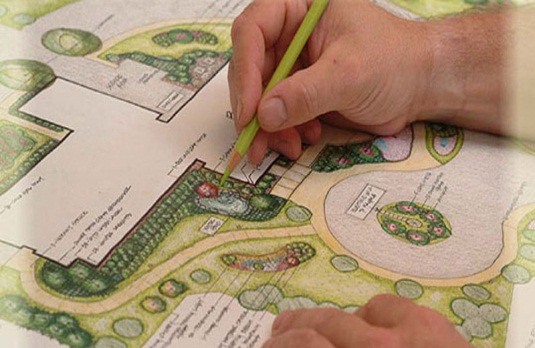 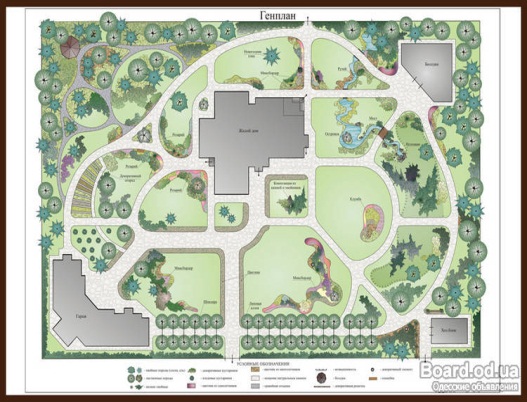 Инженер садово-паркового строительства выполняет функции по благоустройству и озеленению населенных мест, создает гармонию в окружающем пространстве, увязывая воедино различные элементы ландшафта.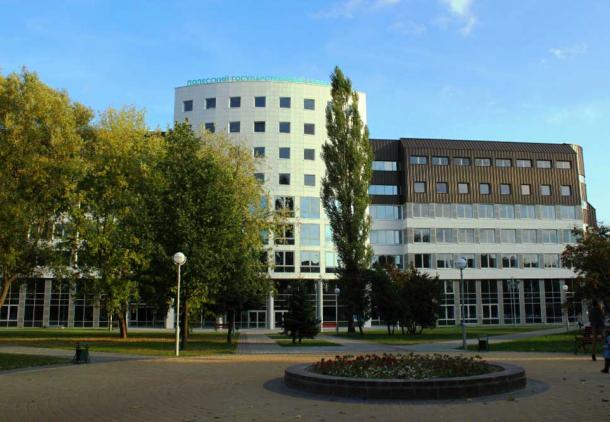 Перед ним ставятся как утилитарные, так и художественные задачи. Он может заниматься планированием озеленения различных объектов, созданием садово-парковых композиций, а также обыгрывать уже существующие особенности ландшафтов.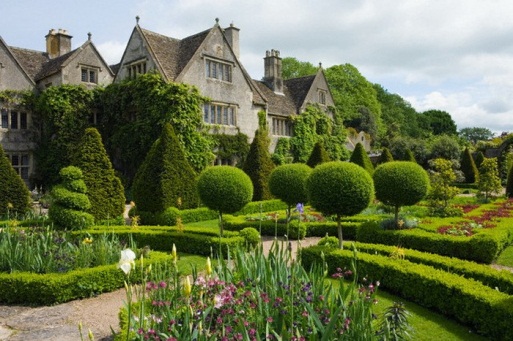 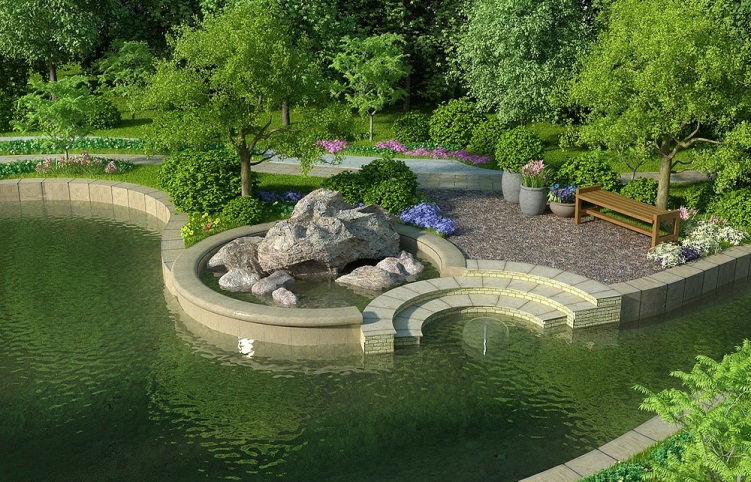 Обучение студентов осуществляют высококвалифицированные специалисты.Материально-техническая и учебно-материальная базы позволяют на надлежащем уровне осуществлять профильную прикладную подготовку специалистов.   про. В распоряжении студентов современные учебные аудитории и лаборатории, библиотека, спортивный комплекс «ПолесГУ» (бассейн, ледовая арена, стадион, спортзал), столовые.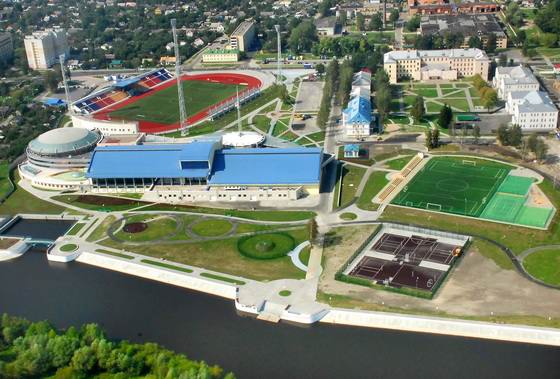 Все иногородние студенты обеспечиваются местами в благоустроенном общежитии, расположенном по адресу: ул. Советская, 37. Тел. (0165)32 36 87.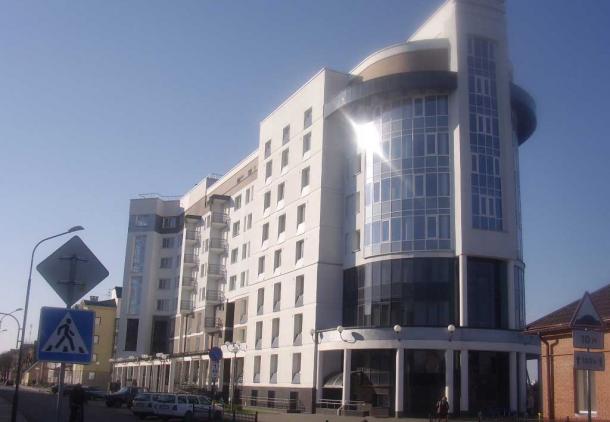 